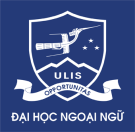 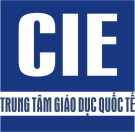 PHIẾU ĐĂNG KÝ MÔN HỌCHỌC KỲ     NĂM HỌC 201   - 201                                         (Một môn học làm 1 Phiếu)		Số vào sổ: ............LƯU Ý : Sinh viên đăng ký học phải thực hiện đúng hướng dẫn dưới đây :Điền đầy đủ theo yêu cầu trong mẫu phiếu đăng ký học.Xin xác nhận của văn phòng Trung tâm giáo dục quốc tế.Nộp học phí học và đăng ký danh sách học tại văn phòng TTGDQT.Nộp Phiếu đăng ký (bản chính) cho Văn phòng, trước khi nộp sinh viên phải photocopy và giữ lại bản Photocopy để xuất trình khi cần thiết.Họ tên: ………………………………………Mã số SV: ………………………………...Mã số SV: ………………………………...Ngày, tháng, năm sinh: ……………………….Nơi sinh: ………………………………….Nơi sinh: ………………………………….Là sinh viên lớp: ……………… Ngành: ………………………………Khóa: QH…………..Là sinh viên lớp: ……………… Ngành: ………………………………Khóa: QH…………..Là sinh viên lớp: ……………… Ngành: ………………………………Khóa: QH…………..Đăng ký: Đăng ký: Đăng ký: Môn học: …………………………………………...Mã môn học (nếu có): ……………………………..Môn học: …………………………………………...Mã môn học (nếu có): ……………………………..Lệ phí: ………………………..Xác nhận của giáo vụSinh viên trên được xếp ……………………………môn học trên Thời gian: …………………………………………...    Ghi chú: ………………………………………….....            Xác nhận của giáo vụSinh viên trên được xếp ……………………………môn học trên Thời gian: …………………………………………...    Ghi chú: ………………………………………….....            Sinh viên đăng ký học(Ký và ghi rõ họ tên)Ngày :         /          /Kế toán(Xác nhận số học phí đã nộp và ký tên)Ngày :         /          /Kế toán(Xác nhận số học phí đã nộp và ký tên)Ngày :         /          /Phê duyệt của Trung tâm Giáo dục Quốc tếGIÁM ĐỐCTS. Hoa Ngọc Sơn